POR FAVOR, DESCRIBA SUS PRINCIPALES QUEJAS ACTUALES:CABEZA Y CUELLO:	     ____________________________________________________________________________			     ____________________________________________________________________________	     ESPALDA ARRIBA/MEDIA ESPALDA:____________________________________________________________________			        ___________________________________________________________________________HOMBROS/BRAZOS/MANOS:__________________________________________________________________________			    _____________________________________________________________________________ESPALDA BAJA/CADERAS: _____________________________________________________________________________			    _____________________________________________________________________________PIERNAS/PIES:                     _____________________________________________________________________________			    _____________________________________________________________________________OTRO:			   _____________________________________________________________________________Mis síntomas empeoran:   □Mañana   □Tarde   □Noche   □Siempre              ¿Alguna vez has tenido esto antes? □ Sí □ NoMis síntomas:   □ Va y viene  □ Son constantes  □ Se encendió rápidamente  Mis síntomas se desarrollaron a partir de:    □ Lesiones relacionadas con el trabajo   □ Accidente automovilístico                                                                                  □ Enfermedad    □ Inicio gradual   □ Otro______________________Fecha de inicio:______________________  Dónde y cómo ocurrió: ___________________________________________________________________________________________________________________________________________Qué actividad aumenta esta condición?__________________________________________________________________¿Qué actividad disminuye esta condición?________________________________________________________________He estado usando  □ Paquetes de calor   □ Bolsas de hielo  □ Frotamiento muscular / relajante   □ Medicamentos para el dolor: _____________________________________________________________________________________________¿Ha visto a otros médicos para su condición actual?  Si es así, quién y cuándo:___________________________________¿Es alérgico a algún medicamento?  □ Si □  No  Cuales? ____________________________________________________Lista de medicamento y suplemento______________________________________________________________________________________________________________________________________________________________________Solo mujers: 	Esta embarazada?  □ Si   □ No           Fecha del ultimo periodo:__________________________________		Si no hay periodos, eres:   □ Post-Menopausica   □ Despues de la histerectomia   □ Otro:_____________Síntomas de la presión de la médula espinal: (Marque todo lo que corresponda)	□ Dolores de cabeza - ¿Con qué frecuencia? _________□ Mareos□ visión borrosa□ Pérdida de concentración / confusión□ Depresión / Episodios de llanto□ Fatiga□ Insomnio□ zumbido en los oídos□ Desmayos□ Sacudidas musculares□ Baja resistencia a los resfriadosPor favor, sombree las áreas de dolor, espasmos musculares o entumecimiento a continuación.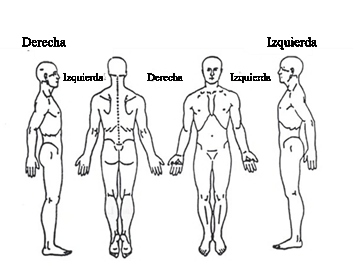 1=Dolor   2=Ternura    3=Espasmo   4=EntumecimientoEntiendo que al incumplimiento de mi cuenta, estoy sujeto a todos los costos de cobro razonables, tarifas de cobro basadas en contingencias del 35% del total adeudado, tarifas judiciales y / o honorarios de abogados.Firma del paciente o tutor:__________________________________________ Fecha: _________________________